Freshmen Leaders in Engineering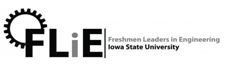 General Meeting—114 Marston HallFebruary 7th, 2013, 6:00-7:00pmAnnouncements:Representative(s) from Environmental Technologies Club (EnTech)Visit by GSB candidates Spencer Hughes (President) and Hillary Kletscher (VP)Campaign website: http://www.hugheskletscher.comFLiE Exec. Team announcementsPre-register for the Career Fair anytime 8:00am-5:00pm M-F in 308 MarstonImportant Dates:FLiE Game NightRight after FLiE Meeting, 7:00-8:00ish, 114 MarstonBring any and all games (card games, board games, etc.)Examples: poker set, Settlers of Catan, Phase 10, Candyland, etc.Bring your own snacks/beverages Spring Engineering Career FairTuesday, February 12th, 12:00-6:00pm, Hilton Coliseum & Scheman BuildingNext FLiE MeetingThursday, February 14th, 6:00-7:00pm, 114 MarstonContinue float planningCommittees and committee picturesWear your FLiE T-shirt to the meeting!Tonight’s MeetingAnnouncementsImportant DatesFloat planning updateCareer Fair PrepJoe, TC, and I will be sharing tips, tricks, and advice for the career fairBring your resumes for peer reviews, practice introductions, questionsFLiE Executive Contact Information:President: Austin Dorenkamp, ajd@iastate.eduVP of Committees: Joe Near, janear@iastate.eduVP of VEISHEA: TC Ringgenberg, tcringg@iastate.eduSecretary: Ashley Kohagen, akohagen@iastate.eduTreasurer: Augustine Villa, afvilla@iastate.eduCommunications Chair: Alex Wibholm, awibholm@iastate.eduEvents Chair: Amelia Medici, amedici@iastate.eduOutreach Chair: Nate Podjenski, nategpo@iastate.eduTutoring Chair: David Gardner, dwg@iastate.eduVEISHEA Co-Chair: Eric Feetterer, efeet@iastate.eduVEISHEA Co-Chair: Katie Woltkamp, ktwolt1@iastate.edu